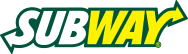 NOTE:  If your child is going to be Absent on this day it will be your responsibility to ring Subway on 51336833 before 9.30am to notify them and ask for lunch to be carried over to next week. Tuesday 6th October for Friday 9th October.The cost this year will be $6.00, this will include a 6 inch white bread sub, and the choice of a 1 cookie. ONLY ONE SELECTION OF MEAT INCLUDED.This is a service that is provided for families and students from outside the school.FORMS MUST BE RETURNRD BY 10am Tuesday.NO LATE ORDERS WILL BE ACCEPTEDPlease check before you return the order form that you have:Child’s name and grade are on formAll boxes that apply to your child’s lunch order are tickedCorrect money is enclosed with order formThank YouLUNCH ORDER FORM                                         FRIDAY 16th Childs Name:                                                                                   Grade:SELECTION                    CHEESE                          SALADS                      PLEASE CHOOSE ONE OF              Ham                              Tasty                              Lettuce                           Double Choc Cookie          Tuna                               Swiss                             Tomato                           Choc Chip Cookie   Roast Beef                    Cheddar                        Cucumber                                                  SAUCES                           Carrot                                Vegetarian                    BBQ                                Pickles                            Salami                           Mayonnaise                                                                                       Honey Mustard                                                                          Tomato                                                      Please Note Dietary Requirements      :